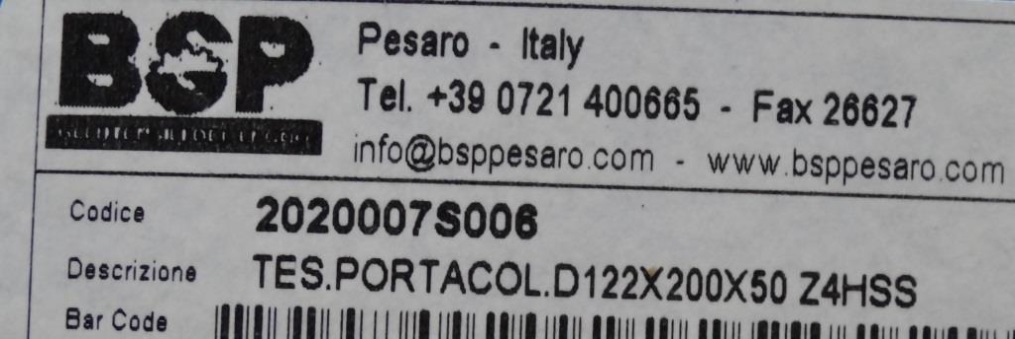 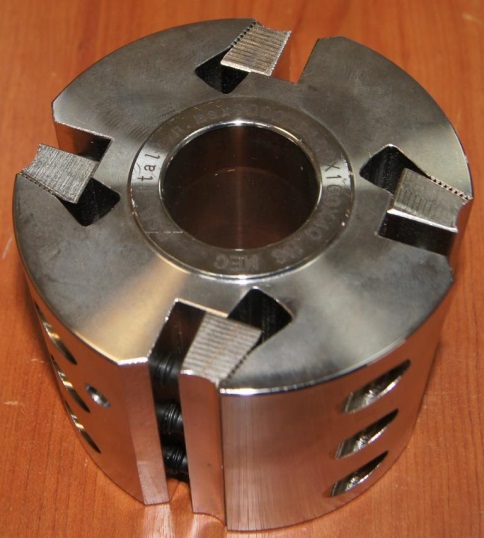 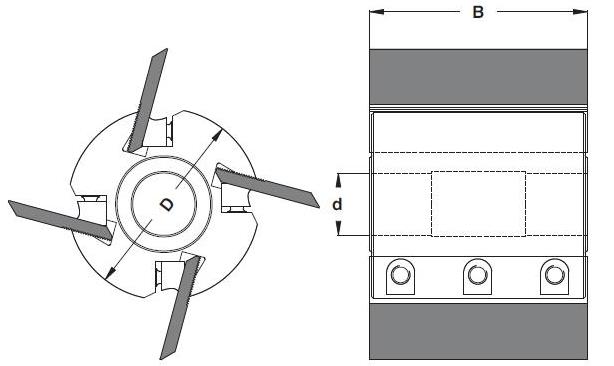 Код из 1САртикулНаименоваие/ Бренд/ПоставщикТехнические характеристикиГабаритыД*Ш*В,ммМасса,грМатериалМесто установки/НазначениеF00220112020007S006Ножевая головка профильная 122*200*50 Z=4 (BSP)122*200*50 Z=46000металл4-х сторонние станки  /производство погонажных изделийF00220112020007S006122*200*50 Z=46000металл4-х сторонние станки  /производство погонажных изделийF00220112020007S006     BSP122*200*50 Z=46000металл4-х сторонние станки  /производство погонажных изделий